Ce laboratoire synthèse nous permettra de revoir toute la matière vue à propos des types de mélanges, des changements de phase, des propriétés caractéristiques ou non. Il nous permettra aussi de comparer les échantillons de neige prélevés sur différents sites autour de l’école. 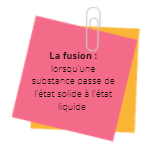 À noter que les propriétés non caractéristiques ne sont pas attribuables à une substance. C’est pourquoi elles ne permettent pas d’identifier une substance. Question : Est-ce qu’il y a des changements au niveau des propriétés non caractéristiques lors de la fusion de la neige? Exemples de propriétés non caractéristiques : ______________________________________________________________________________Hypothèses : ______________________ que la masse ______________________ lors d’une fusion. ______________________ que le volume ______________________ lors d’une fusion. ______________________ que la température ______________________ lors d’une fusion. Matériel :- 4 échantillons de neige - Bécher de 200 ml-Cylindre gradué de 100 ml- Plaque chauffante-Spatule- Balance-Thermomètre-Support universel et pince universelleProtocole :Aller prélever 100 ml de neige à l’extérieur de l’école. Noter l’emplacement choisi. Peser le bécher vide à l’aide de la balance, puis déposer 100 ml de neige préalablement mesurés avec le cylindre gradué dans le bécher. Peser la masse du bécher + de la neige. Noter les résultats dans le tableau des résultats, puis trouver la masse initiale de la neige. Placer le thermomètre dans la pince universelle et s’assurer que le réservoir rouge est complètement immergé sans toucher le fond du bécher. Mesurer la température initiale de la neige à l’aide du thermomètre. Noter le résultat dans le tableau des résultats. Mettre la plaque chauffante à intensité 4.Mesurer la température à chaque minute jusqu’à ce que la neige soit complètement liquide. Mesurer la température finale de la neige fondue à l’aide du thermomètre. Noter le résultat dans le tableau des résultats.À l’aide de la balance, mesurer la masse finale de la neige fondueÀ l’aide du cylindre gradué, mesurer le volume final de la neige fondue. Emplacement du prélèvement : _____________________________________________________Résultats : Titre : _________________________________________________________________Température de la neige en fonction du tempsTitre du graphique : Température de la neige en fonction du tempsAnalyse :Quelles propriétés non caractéristiques (masse, volume ou température) sont demeurées inchangées ? __________________________________________________________________________________________________________________________________________________________________________________________________________________________________________________________________Quelle(s) propriétés non caractéristiques (masse, volume ou température) ont changé ? De combien ?__________________________________________________________________________________________________________________________________________________________________________________________________________________________________________________________________Avec ce que tu savais sur les propriétés non caractéristiques es-tu étonné∙e ?__________________________________________________________________________________________________________________________________________________________________________________________________________________________________________________________________Conclusion :J’avais raison dans mon hypothèse sur      La masse                                                                    Le volume                                                                    La température Y avait-il des sources d’erreur dans le protocole ou les manipulations ? __________________________________________________________________________________________________________________________________________________________________________________________________________________________________________________________________La neige dans tous ses états- partie 1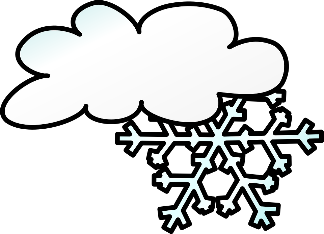 Avant la fusionAprès la fusionMasse (g)Bécher vide:Bécher vide:Masse (g)Bécher + neige:Bécher + neige fondue:Masse (g)Masse initiale neige:Masse finale neige fondue:Volume (ml)Température (°C)Temps (minutes)Température (C)01234567891011121314